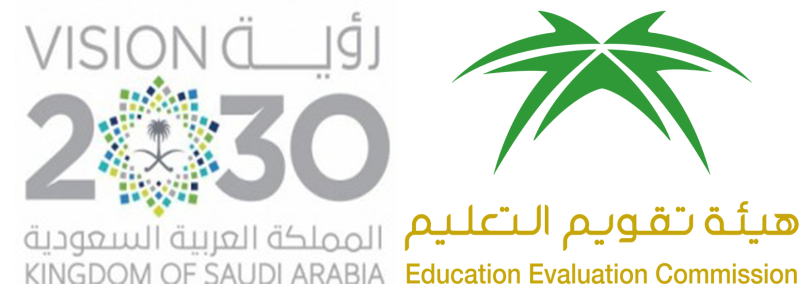 المركز الوطني للتقويم والاعتماد الأكاديميThe National Center Academic Accreditation and Evaluationتقرير المقرر الدراسياسم المقرر: تاريخ فقهرمز المقرر:فقه 112أستاذ المقرر:الشعبة :ينبغي تسليم تقرير مستقل لكل مقرر، ولكل شعبة للمقرر الواحد حتى في حالة تدريس المقرر من قبل الأستاذ نفسه، ويستكمل أستاذ المقرر "تقرير المقرر" في نهاية تدريسه ويُسلَّم لمنسق البرنامج.إذا كان المقرر الدراسي يُدرَّس في أكثر من موقع أو أكثر من شعبة، فينبغي إعداد التقرير من قِبَلِ كل أستاذعلى حِدَة، وعلى منسق المقرر إعداد تقريرٍ موحَّد مع إرفاق التقارير الخاصة بكلِّ موقع.تقرير المقرر الدراسيللاطلاع على الإرشادات الخاصة بطريقة تعبئة هذا النموذج يمكن الرجوع لدليل ضمان الجودة والاعتماد.أ. التعريف بالمقرر الدراسي ومعلومات عامة عنه:ب. تدريس المقرر الدراسي:2. آثار عدم تغطية موضوعات في المقرر:3. تقويم مخرجات التعلم في المقرر: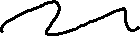 ملاحظة: في كل مخرج تعليمي في المقرر يمكن تحليل التقييم لمستوى اكتساب الطلاب له من خلال تقييم ( نتائج أداء الطلاب ) في هذا المخرج ويتم ذلك باستخدام مؤشر أداء للمخرج التعليمي : ( مثلا 70% من الطلاب أحرزوا 80% من درجة السؤال الذي يقيس المخرج )  أو أي طريقة لا حتساب الدرجات بما يتناسب مع طبيعة الأعمال أو الاختبارات محل التقييم .مصفوفة الاختبار :ج. النتائج:د. المصادر والمرافق:هـ. مسائل إدارية:و. تقويم المقرر الدراسي:ز-التخطيط للتطوير:كشف النتائج لقياس مخرج التعلم (إذا كان مطلوبا )نص السؤال الذي تم من خلاله قياس المخرج: ...رصد النتائج:المستوى المستهدف للمخرج في الكلية  :                  المستوى الفعلي: (تحليل النتيجة: في المخرج (وضّح العوامل المؤثرة في الحصول على نسبة جيدة مستهدفة، أو العوامل المؤثرة في تعثر الحصول على النسبة المطلوبة إن وجد):أولويات التحسين:(اقترح إجراءات يمكن عملها مستقبلاً لرفع مستوى الأداء المستهدف):المؤسسة التعليمية:جامعة الإمام محمد بن سعود الإسلاميةتاريخ التقرير:xxxxالكلية/القسم:كلية الشريعة / قسم الفقهالكلية/القسم:كلية الشريعة / قسم الفقه1. اسم المقرر:تاريخ الفقه 1. اسم المقرر:تاريخ الفقه 1. اسم المقرر:تاريخ الفقه 1. اسم المقرر:تاريخ الفقه 1. اسم المقرر:تاريخ الفقه رمزه:فقه112رمزه:فقه112رمزه:فقه112رقم الشعبة:xxxxرقم الشعبة:xxxxرقم الشعبة:xxxx2. اسم عضو هيئة التدريس المسؤول عن تدريس المقرر:xxxxمكان تقديم المقرر:كلية الشريعة  / مبنى xxx2. اسم عضو هيئة التدريس المسؤول عن تدريس المقرر:xxxxمكان تقديم المقرر:كلية الشريعة  / مبنى xxx2. اسم عضو هيئة التدريس المسؤول عن تدريس المقرر:xxxxمكان تقديم المقرر:كلية الشريعة  / مبنى xxx2. اسم عضو هيئة التدريس المسؤول عن تدريس المقرر:xxxxمكان تقديم المقرر:كلية الشريعة  / مبنى xxx2. اسم عضو هيئة التدريس المسؤول عن تدريس المقرر:xxxxمكان تقديم المقرر:كلية الشريعة  / مبنى xxx2. اسم عضو هيئة التدريس المسؤول عن تدريس المقرر:xxxxمكان تقديم المقرر:كلية الشريعة  / مبنى xxx2. اسم عضو هيئة التدريس المسؤول عن تدريس المقرر:xxxxمكان تقديم المقرر:كلية الشريعة  / مبنى xxx2. اسم عضو هيئة التدريس المسؤول عن تدريس المقرر:xxxxمكان تقديم المقرر:كلية الشريعة  / مبنى xxx2. اسم عضو هيئة التدريس المسؤول عن تدريس المقرر:xxxxمكان تقديم المقرر:كلية الشريعة  / مبنى xxx2. اسم عضو هيئة التدريس المسؤول عن تدريس المقرر:xxxxمكان تقديم المقرر:كلية الشريعة  / مبنى xxx2. اسم عضو هيئة التدريس المسؤول عن تدريس المقرر:xxxxمكان تقديم المقرر:كلية الشريعة  / مبنى xxx3. السنة والفصل الدراسي الذي أعد فيه هذا التقرير:xxxx3. السنة والفصل الدراسي الذي أعد فيه هذا التقرير:xxxx3. السنة والفصل الدراسي الذي أعد فيه هذا التقرير:xxxx3. السنة والفصل الدراسي الذي أعد فيه هذا التقرير:xxxx3. السنة والفصل الدراسي الذي أعد فيه هذا التقرير:xxxx3. السنة والفصل الدراسي الذي أعد فيه هذا التقرير:xxxx3. السنة والفصل الدراسي الذي أعد فيه هذا التقرير:xxxx3. السنة والفصل الدراسي الذي أعد فيه هذا التقرير:xxxx3. السنة والفصل الدراسي الذي أعد فيه هذا التقرير:xxxx3. السنة والفصل الدراسي الذي أعد فيه هذا التقرير:xxxx3. السنة والفصل الدراسي الذي أعد فيه هذا التقرير:xxxx4.عدد الطلاب الذين بدأوا المقرر:xxxx4.عدد الطلاب الذين بدأوا المقرر:xxxx4.عدد الطلاب الذين بدأوا المقرر:xxxx4.عدد الطلاب الذين بدأوا المقرر:xxxxعدد الطلاب الذين اجتازوا المقرر بنجاح:xxxxعدد الطلاب الذين اجتازوا المقرر بنجاح:xxxxعدد الطلاب الذين اجتازوا المقرر بنجاح:xxxxعدد الطلاب الذين اجتازوا المقرر بنجاح:xxxxعدد الطلاب الذين اجتازوا المقرر بنجاح:xxxxعدد الطلاب الذين اجتازوا المقرر بنجاح:xxxxعدد الطلاب الذين اجتازوا المقرر بنجاح:xxxx5.إجمالي عدد ساعات المقرر وتوزيعها.5.إجمالي عدد ساعات المقرر وتوزيعها.5.إجمالي عدد ساعات المقرر وتوزيعها.5.إجمالي عدد ساعات المقرر وتوزيعها.5.إجمالي عدد ساعات المقرر وتوزيعها.5.إجمالي عدد ساعات المقرر وتوزيعها.5.إجمالي عدد ساعات المقرر وتوزيعها.5.إجمالي عدد ساعات المقرر وتوزيعها.5.إجمالي عدد ساعات المقرر وتوزيعها.5.إجمالي عدد ساعات المقرر وتوزيعها.5.إجمالي عدد ساعات المقرر وتوزيعها.محاضراتدروس إضافيةدروس إضافيةدروس إضافيةالمعامل أو الإستديوالتطبيقالتطبيقأخرىالمجموعساعات التدريس الفعليةالمخطط له30-------30ساعات التدريس الفعليةالمنفّذ فعلياًxxxx-------xxxxالساعات المعتمدةالمخطط له30-------30الساعات المعتمدةالمنفّذ فعلياًxxxx-------xxxx1. التغطية للموضوعات المخطط لها:1. التغطية للموضوعات المخطط لها:1. التغطية للموضوعات المخطط لها:1. التغطية للموضوعات المخطط لها:الموضوعات التي تمت تغطيتهاساعات التدريس المخطط لهاساعات التدريس الفعليةأسباب الاختلاف، إذا زادت نسبة الاختلاف عن عدد الساعات المخطط لها مسبقاً بـ 25%.مبادئ علم الفقه, وخصائصه.-مبادئ علم الفقه: تعريف الفقه, موضوعه, فائدته , فضله, نسبته إلى غيره من العلوم, واضعه, حكمه, استمداده, اسمه, مسائله.-أبرز المؤلفات في تاريخ الفقه, ومصطلحاته, وغريبه في المذاهب الأربعة وتراجم أشهر علمائه.-خصائص الفقه, والفرق بينه وبين غيره من العلوم الشرعية.-أقسام الفقه وموضوعاتها.-مناقشة دعوى تأثر الفقه الإسلامي بالنظم السابقة. .4أ-إذا أعطيت المحاضرة في العدد المخطط له ينقل العدد نفسهب-وإذا لم تعط المحاضرة كما هو محدد بحيث نقص العدد كما هو مخطط يكتب العددأ- يكتب لا يوجدب- يبين سبب اختلاف ساعات التتدريس الخاصة بالعضوة عن المخطط لها  ( كوجود مؤتمر للقسم)أثر عصر النبوة في تأسيس الفقه.-حالة الناس قبل البعثة النبوية, وكونها رحمة للعالمين.-أهمية الدور التأسيسي للفقه في العصر النبوي.-مصادر التشريع في عصر النبوة.-أسس التشريع في عصر النبوة.-التدرج في التشريع.-منهج الرسول صلى الله عليه وسلم في بيان الأحكام.4xxxxxxxxأثر عصر الصحابة والتابعين في الفقه.-عناية الصحابة بالقرآن والسنة.-الفقه في عصر الصحابة, وفي عصر التابعين.-مصادر التشريع في عصر الصحابة والتابعين.-أسباب الخلاف الفقهي بين الصحابة, ومنهجهم في معالجته، وآدابهم في ذلك, وأمثلة ذلك.-فقهاء الصحابة.-أبرز  خصائص فقه الصحابة واجتهادهم.-مدرستا الحديث والرأي, وأسباب ظهورهما, وأبرز روادهما.-مرحلة تدوين الفقه استقلالاً.2xxxxxxxxالفقه في عصر الأئمة المجتهدين.-أسباب ازدهار الفقه في عصر الأئمة المجتهدين.-المذاهب الفقهية: المراد بالمذهب, المذاهب الفقهية الموجودة في ذلك العصر , أسباب اختلاف الفقهاء.-قواعد الاستنباط الأصولية في عصر الأئمة المجتهدين.-المقارنة بين تدوين الفقه في هذا العصر وما قبله.-أبرز أئمة هذه الفترة غير أئمة المذاهب الأربعة: الأوزاعي, والثوري, والليث, وداود الظاهري, والطبري, ونماذج من فقههم , وسبب اندثار مذاهبهم..4xxxxxxxxلفقه بعد عصر الأئمة المجتهدين.-أنواع المنتسبين للفقه في هذا العصر.-أسباب دعوة من دعا إلى سد باب الاجتهاد في هذه الفترة, وآثار ذلك على الفقه.-الاطلاع على نماذج من كتب الفقه المذهبي, والوقوف على الفروق بين مدونات هذا العصر وسابقه.-الطرائق الجديدة في التأليف من شروح وحواش ومنظومات.-حكم تقليد الأئمة الأربعة.-التعصب المذهبي, وأثرها على الفقه وسبل تلافيها.-جهود فقهاء هذا العصر , وظهور الدعوة إلى التجديد4xxxxxxxxالفقه في العصر الحاضر.-التجديد الفقهي في مجال التدريس والتأليف.-طباعة الكتب الفقهية.-إنشاء كليات الشريعة, والاهتمام بالدراسات الفقهية المقارنة.-التعريف بالمجامع الفقهية, والهيئات الشرعية, ولجان الفتوى .-إقامة المؤتمرات والندوات الفقهية.-الصياغة الواضحة للفقه لتقريبه للناس.-النماذج التجديدية المتمثلة في: الموسوعات والمعاجم والنظريات الفقهية.-البرامج الحاسوبية والمراجع الإلكترونية, ومواقع الإنترنت التي تعنى بالفقه.2xxxxxxxxمعالم المذهب الحنفي.-سيرة الإمام أبي حنيفة, والظروف المؤثرة في تميز منهجه الفقهي.-أصول مذهبه.-أبرز خصائص مذهبه إجمالاً.-مراتب المسائل عند الحنفية.-أبرز المصطلحات المتداولة في المذهب الحنفي, ومصادرها.-أبرز أعلام المذهب الحنفي.-المصادر المعتمدة عند الحنفية .2xxxxxxxxمعالم المذهب المالكي.-سيرة الإمام مالك, والظروف المؤثرة في تميز منهجه الفقهي.-أصول مذهبه.-أبرز خصائص مذهبه إجمالاً.-أبرز المصطلحات المتداولة في المذهب المالكي, ومصادرها. -أبرز أعلام المذهب المالكي.-المصادر المعتمدة عند المالكية .-الحكمة من النسخ.2xxxxxxxxمعالم المذهب الشافعي.-سيرة الإمام الشافعي, والظروف المؤثرة في تميز منهجه الفقهي.-أصول مذهبه.-أبرز خصائص مذهبه إجمالاً.-أبرز المصطلحات المتداولة في المذهب الشافعي, ومصادرها.-أبرز أعلام المذهب الشافعي.-المصادر المعتمدة عند الشافعية .2xxxxxxxxمعالم المذهب الحنبلي.-سيرة الإمام أحمد, والظروف المؤثرة في تميز منهجه الفقهي.-أصول مذهبه.-تعدد الروايات عن الإمام أحمد.-أبرز خصائص مذهبه إجمالاً.-أبرز المصطلحات المتداولة في المذهب الحنبلي, ومصادرها.-أبرز أعلام المذهب الحنبلي.-المصادر المعتمدة عند الحنابلة .4xxxxxxxxبالنسبة للموضوعات التي لم يتم تغطيتها أو لم تُقدَّم بشكلٍ كامل، فعليك التعليق حول ما إذا كان ذلك قد أثّر على مخرجات التعلم للمقرر، أو على دراسة مقررات لاحقة في البرنامج، ومن ثمّ اقترح الإجراءات التي يمكن القيام بها للتعويض عن ذلك.بالنسبة للموضوعات التي لم يتم تغطيتها أو لم تُقدَّم بشكلٍ كامل، فعليك التعليق حول ما إذا كان ذلك قد أثّر على مخرجات التعلم للمقرر، أو على دراسة مقررات لاحقة في البرنامج، ومن ثمّ اقترح الإجراءات التي يمكن القيام بها للتعويض عن ذلك.بالنسبة للموضوعات التي لم يتم تغطيتها أو لم تُقدَّم بشكلٍ كامل، فعليك التعليق حول ما إذا كان ذلك قد أثّر على مخرجات التعلم للمقرر، أو على دراسة مقررات لاحقة في البرنامج، ومن ثمّ اقترح الإجراءات التي يمكن القيام بها للتعويض عن ذلك.الموضوعات التي لمُ تغطَّ بشكلٍ وافٍ (إن وجدت)مخرجات التعلم التي تأثرت بذلكما يمكن اتخاذه من إجراءات تعويضيةتكتب الموضوعات  التي نقص عدد  الساعات فيها كما هو مخطط )وإذا لم يوجد يكتب لايوجدxxxxxxxxممخرجات التعلم للمقررطرق التقويم الخاصة بكل مخرج تعليميتحليل موجز لنتائج تقويم كل مخرج تعليمي1المعرفةالمعرفةالمعرفة1.1أن يكون الطالب قادرا على تحديد مبادئ علم الفقه الإسلامي ، وخصائصه .الاختبار الشفويالاختبار التحريريتقييم الأبحاث الفردية  والجماعيةتقييم المناظرات الفقهية.تقييم القراءة الخارجية.تقييم التمارين المنزلية والتكاليف.الملاحظةتقييم الأقران .تقييم تلخيص المعلومات وعرضها .xxxx1.2أن يكون الطالب قادرا على تعداد أبرز المؤلفات في تاريخ الفقه ، ومصطلحاته ، وتراجمه ، وغريبه في الدذاهب الأربعة .الاختبار الشفويالاختبار التحريريتقييم الأبحاث الفردية  والجماعيةتقييم المناظرات الفقهية.تقييم القراءة الخارجية.تقييم التمارين المنزلية والتكاليف.الملاحظةتقييم الأقران .تقييم تلخيص المعلومات وعرضها .xxxx1.3أن يكون الطالب قادرا على توضيح أهمية الدور التأسيسي للفقه في العصر النبوي .الاختبار الشفويالاختبار التحريريتقييم الأبحاث الفردية  والجماعيةتقييم المناظرات الفقهية.تقييم القراءة الخارجية.تقييم التمارين المنزلية والتكاليف.الملاحظةتقييم الأقران .تقييم تلخيص المعلومات وعرضها .xxxx1.4أن يكون الطالب قادرا على توضيح مسيرة الفقه في عصر الأئمة المجتهدين الاختبار الشفويالاختبار التحريريتقييم الأبحاث الفردية  والجماعيةتقييم المناظرات الفقهية.تقييم القراءة الخارجية.تقييم التمارين المنزلية والتكاليف.الملاحظةتقييم الأقران .تقييم تلخيص المعلومات وعرضها .xxxx1.5أن يكون الطالب قادرا على تعداد معالم المذهب الفقهية الأربعة وأبرز أعلام كل مذهب .الاختبار الشفويالاختبار التحريريتقييم الأبحاث الفردية  والجماعيةتقييم المناظرات الفقهية.تقييم القراءة الخارجية.تقييم التمارين المنزلية والتكاليف.الملاحظةتقييم الأقران .تقييم تلخيص المعلومات وعرضها .xxxx1,6أن يكون الطالب قادرا على استعراض الأسباب التي دفعت إلى جمع القرآن في المراحل الثلاث .xxxx2المهارات الإدراكيةالمهارات الإدراكيةالمهارات الإدراكية2.1أن يكون الطالب قادراً على إدراك مبادئ علم الفقه الإسلامي وخصائصه .الاختبار الشفوي. تقييم ملخص القراءة الخارجية. تقييم الواجبات المنزلية.تقييم البحوث العلمية الفردية و الجماعية.الاختبار التحريري.تقييم تقرير عن الندوات وحلقات النقاش العلمية.الملاحظة .بحوث صغيرة.تقييم المناقشات الحوارية.xxx2.2أن يكون الطالب قادراً على إدراك خصائص الفقه الإسلامي الاختبار الشفوي. تقييم ملخص القراءة الخارجية. تقييم الواجبات المنزلية.تقييم البحوث العلمية الفردية و الجماعية.الاختبار التحريري.تقييم تقرير عن الندوات وحلقات النقاش العلمية.الملاحظة .بحوث صغيرة.تقييم المناقشات الحوارية.xxxx2.3أن يكون الطالب قادراً على مناقشة دعوى تاثر الفقه الإسلامي بالنظم السابقة  .الاختبار الشفوي. تقييم ملخص القراءة الخارجية. تقييم الواجبات المنزلية.تقييم البحوث العلمية الفردية و الجماعية.الاختبار التحريري.تقييم تقرير عن الندوات وحلقات النقاش العلمية.الملاحظة .بحوث صغيرة.تقييم المناقشات الحوارية.xxxx2.4أن يكون الطالب قادراً على  إدراكأثرعصر النبوة في تأسيس الفقه  .الاختبار الشفوي. تقييم ملخص القراءة الخارجية. تقييم الواجبات المنزلية.تقييم البحوث العلمية الفردية و الجماعية.الاختبار التحريري.تقييم تقرير عن الندوات وحلقات النقاش العلمية.الملاحظة .بحوث صغيرة.تقييم المناقشات الحوارية.xxxx2.5أن يكون الطالب قادراً  علىإدراك أسباب الخلاف الفقهي بين الصحابة ، ومنهجهم في معالجته ، وآدابهم في ذلك ، وأمثلة ذلك .الاختبار الشفوي. تقييم ملخص القراءة الخارجية. تقييم الواجبات المنزلية.تقييم البحوث العلمية الفردية و الجماعية.الاختبار التحريري.تقييم تقرير عن الندوات وحلقات النقاش العلمية.الملاحظة .بحوث صغيرة.تقييم المناقشات الحوارية.xxxx2.6أن يكون الطالب قادراً على إدراك حركة الفقه في العصر الحاضر الاختبار الشفوي. تقييم ملخص القراءة الخارجية. تقييم الواجبات المنزلية.تقييم البحوث العلمية الفردية و الجماعية.الاختبار التحريري.تقييم تقرير عن الندوات وحلقات النقاش العلمية.الملاحظة .بحوث صغيرة.تقييم المناقشات الحوارية.xxxx2.7أن يكون الطالب قادراً على إدراك معالم المذاعبالأربعة ، وأبرز أعلام كل مذهب .الاختبار الشفوي. تقييم ملخص القراءة الخارجية. تقييم الواجبات المنزلية.تقييم البحوث العلمية الفردية و الجماعية.الاختبار التحريري.تقييم تقرير عن الندوات وحلقات النقاش العلمية.الملاحظة .بحوث صغيرة.تقييم المناقشات الحوارية.xxxx2.8أن يكون الطالب قادراً على إستخدام المهارات والآليات الصحيحة في التفكير والاستدلال والنقد .الاختبار الشفوي. تقييم ملخص القراءة الخارجية. تقييم الواجبات المنزلية.تقييم البحوث العلمية الفردية و الجماعية.الاختبار التحريري.تقييم تقرير عن الندوات وحلقات النقاش العلمية.الملاحظة .بحوث صغيرة.تقييم المناقشات الحوارية.xxxx2،9أن يكون الطالب قادراً على تطبيق المنهجية العلمية في البحث .الاختبار الشفوي. تقييم ملخص القراءة الخارجية. تقييم الواجبات المنزلية.تقييم البحوث العلمية الفردية و الجماعية.الاختبار التحريري.تقييم تقرير عن الندوات وحلقات النقاش العلمية.الملاحظة .بحوث صغيرة.تقييم المناقشات الحوارية.xxxx3مهارات العلاقات الشخصية وتحمل المسؤولية مهارات العلاقات الشخصية وتحمل المسؤولية مهارات العلاقات الشخصية وتحمل المسؤولية 3.1أن يكون الطالب قادرًا على التفاعلمن خلال تكوين علاقات إيجابية مع الآخرين.ملاحظة  أداء الطلبة في المناشط الجماعية.مراقبة مدى التزام الطلبة بإنجاز المهام في الوقت المحدد وبالجودة المطلوبة.تقويم أداء الطلبة أثناء عملهم في المجموعة .ملاحظة  أداء الطلبة خلال المناقشات والمناظرات.ملاحظة ملف الانجاز ومدى التزام الطالب بجمع ما طلب منه وتسليمه في الموعد .xxxx3.2أن يكون الطالب قادرًا على المساهمةفي إدارة الحوار الفقهي.ملاحظة  أداء الطلبة في المناشط الجماعية.مراقبة مدى التزام الطلبة بإنجاز المهام في الوقت المحدد وبالجودة المطلوبة.تقويم أداء الطلبة أثناء عملهم في المجموعة .ملاحظة  أداء الطلبة خلال المناقشات والمناظرات.ملاحظة ملف الانجاز ومدى التزام الطالب بجمع ما طلب منه وتسليمه في الموعد .xxxx3.3أن يكون الطب قادرًا على تقبلالعمل ضمن فريق عمل.ملاحظة  أداء الطلبة في المناشط الجماعية.مراقبة مدى التزام الطلبة بإنجاز المهام في الوقت المحدد وبالجودة المطلوبة.تقويم أداء الطلبة أثناء عملهم في المجموعة .ملاحظة  أداء الطلبة خلال المناقشات والمناظرات.ملاحظة ملف الانجاز ومدى التزام الطالب بجمع ما طلب منه وتسليمه في الموعد .xxxx3.4أن يكون الطالب قادرًا على الالتزام بإدارة الوقت.ملاحظة  أداء الطلبة في المناشط الجماعية.مراقبة مدى التزام الطلبة بإنجاز المهام في الوقت المحدد وبالجودة المطلوبة.تقويم أداء الطلبة أثناء عملهم في المجموعة .ملاحظة  أداء الطلبة خلال المناقشات والمناظرات.ملاحظة ملف الانجاز ومدى التزام الطالب بجمع ما طلب منه وتسليمه في الموعد .xxxx3.5أن يكون الطالب قادرًا على الالتزامبالمعايير الأخلاقية وآداب الخلاف الفقهي.ملاحظة  أداء الطلبة في المناشط الجماعية.مراقبة مدى التزام الطلبة بإنجاز المهام في الوقت المحدد وبالجودة المطلوبة.تقويم أداء الطلبة أثناء عملهم في المجموعة .ملاحظة  أداء الطلبة خلال المناقشات والمناظرات.ملاحظة ملف الانجاز ومدى التزام الطالب بجمع ما طلب منه وتسليمه في الموعد .xxxx3.6أن يكون الطالب قادرًا على تحملمسؤولية التعلم الذاتي,و البحث عن المعلومات لتنمية مقدراته المعرفية.ملاحظة  أداء الطلبة في المناشط الجماعية.مراقبة مدى التزام الطلبة بإنجاز المهام في الوقت المحدد وبالجودة المطلوبة.تقويم أداء الطلبة أثناء عملهم في المجموعة .ملاحظة  أداء الطلبة خلال المناقشات والمناظرات.ملاحظة ملف الانجاز ومدى التزام الطالب بجمع ما طلب منه وتسليمه في الموعد .xxxx3.7أن يكون الطالب قادرًا على مهارات التواصل الفعال مع أستاذه وزملائه.ملاحظة  أداء الطلبة في المناشط الجماعية.مراقبة مدى التزام الطلبة بإنجاز المهام في الوقت المحدد وبالجودة المطلوبة.تقويم أداء الطلبة أثناء عملهم في المجموعة .ملاحظة  أداء الطلبة خلال المناقشات والمناظرات.ملاحظة ملف الانجاز ومدى التزام الطالب بجمع ما طلب منه وتسليمه في الموعد .xxxx3.8أن يكون الطالب قادرًا على تحملالمسؤولية في جميع التكاليف والواجبات .ملاحظة  أداء الطلبة في المناشط الجماعية.مراقبة مدى التزام الطلبة بإنجاز المهام في الوقت المحدد وبالجودة المطلوبة.تقويم أداء الطلبة أثناء عملهم في المجموعة .ملاحظة  أداء الطلبة خلال المناقشات والمناظرات.ملاحظة ملف الانجاز ومدى التزام الطالب بجمع ما طلب منه وتسليمه في الموعد .xxxx4مهارات الاتصال ومهارات تقنية المعلومات والمهارات العدديةمهارات الاتصال ومهارات تقنية المعلومات والمهارات العدديةمهارات الاتصال ومهارات تقنية المعلومات والمهارات العددية4.1أن يكون الطالب قادرًا على التواصل شفويًا من خلال العرض والإلقاء.تقييم أداء الطلبة من خلال الأداء والعرض .تقييم الواجبات المنزلية والبحوث  المؤداة باستخدام التقنية الحديثةتقييم التقارير في الجوانب الكتابية.تقييم الجوانب الالكترونية في البحوث العلمية والواجبات المنزلية تقييم الجوانب الشفهية والكتابية .xxxx4.2أن يكون الطالب قادرًا على استخدامالتقنية في البحث الفقهي.تقييم أداء الطلبة من خلال الأداء والعرض .تقييم الواجبات المنزلية والبحوث  المؤداة باستخدام التقنية الحديثةتقييم التقارير في الجوانب الكتابية.تقييم الجوانب الالكترونية في البحوث العلمية والواجبات المنزلية تقييم الجوانب الشفهية والكتابية .xxxx4.3أن يكون الطالب قادرًا على استخدامالتقنية في التواصل مع أستاذه وزملائه.تقييم أداء الطلبة من خلال الأداء والعرض .تقييم الواجبات المنزلية والبحوث  المؤداة باستخدام التقنية الحديثةتقييم التقارير في الجوانب الكتابية.تقييم الجوانب الالكترونية في البحوث العلمية والواجبات المنزلية تقييم الجوانب الشفهية والكتابية .xxxx4.4أن يكون الطالب قادرًا على استخدامالتقنية في متطلبات المقرر والحصول على المعلومات الحديثة.تقييم أداء الطلبة من خلال الأداء والعرض .تقييم الواجبات المنزلية والبحوث  المؤداة باستخدام التقنية الحديثةتقييم التقارير في الجوانب الكتابية.تقييم الجوانب الالكترونية في البحوث العلمية والواجبات المنزلية تقييم الجوانب الشفهية والكتابية .xxxx4.5أن يكون الطالب قادرًا على استخدامالتقنيةفي تقديم الواجبات والتقارير .تقييم أداء الطلبة من خلال الأداء والعرض .تقييم الواجبات المنزلية والبحوث  المؤداة باستخدام التقنية الحديثةتقييم التقارير في الجوانب الكتابية.تقييم الجوانب الالكترونية في البحوث العلمية والواجبات المنزلية تقييم الجوانب الشفهية والكتابية .xxxx4.6أن يكون الطالب قادرًا على التواصل كتابيًا من خلال التقارير.تقييم أداء الطلبة من خلال الأداء والعرض .تقييم الواجبات المنزلية والبحوث  المؤداة باستخدام التقنية الحديثةتقييم التقارير في الجوانب الكتابية.تقييم الجوانب الالكترونية في البحوث العلمية والواجبات المنزلية تقييم الجوانب الشفهية والكتابية .xxxxلخَّصالإجراءاتالتي توصي بها من أجل تحسين استراتيجيات التدريس بناءً على نتائج عمليات التقويم في الجدول أعلاه، رقم (3).4.مدى فاعلية استراتيجيات التدريس المستخدمة لتحقيق مخرجات التعلم المستهدفة كما هي موضحة في توصيف المقرر (انظر استراتيجيات التدريس المخطط لها المذكورة في توصيف المقرر بالإضافة إلى وصف مجالات مخرجات التعلم في وثيقة "الإطار الوطني للمؤهلات"):4.مدى فاعلية استراتيجيات التدريس المستخدمة لتحقيق مخرجات التعلم المستهدفة كما هي موضحة في توصيف المقرر (انظر استراتيجيات التدريس المخطط لها المذكورة في توصيف المقرر بالإضافة إلى وصف مجالات مخرجات التعلم في وثيقة "الإطار الوطني للمؤهلات"):4.مدى فاعلية استراتيجيات التدريس المستخدمة لتحقيق مخرجات التعلم المستهدفة كما هي موضحة في توصيف المقرر (انظر استراتيجيات التدريس المخطط لها المذكورة في توصيف المقرر بالإضافة إلى وصف مجالات مخرجات التعلم في وثيقة "الإطار الوطني للمؤهلات"):4.مدى فاعلية استراتيجيات التدريس المستخدمة لتحقيق مخرجات التعلم المستهدفة كما هي موضحة في توصيف المقرر (انظر استراتيجيات التدريس المخطط لها المذكورة في توصيف المقرر بالإضافة إلى وصف مجالات مخرجات التعلم في وثيقة "الإطار الوطني للمؤهلات"):قائمة استراتيجيات التدريس المذكورة في توصيف المقررهل كانت فاعلة؟هل كانت فاعلة؟الصعوبات التي أعاقت استخدام استراتيجيات التدريس، والإجراءات المقترحة للتعامل معها.قائمة استراتيجيات التدريس المذكورة في توصيف المقررلانعمالصعوبات التي أعاقت استخدام استراتيجيات التدريس، والإجراءات المقترحة للتعامل معها.المحاضرات الصفية .الحوار والنقاش .القراءة داخل القاعة في المراجع مع التحليل والشرح .تلخيص المعلومات والرسومات الشجرية  وعرضها بأجهزة العرضتبادل الأدوار  .العصف الذهني .الاكتشاف المعرفي .التعلم الذاتي .القراءة الخارجية .الواجباتالمنزلية .XxxxxxxXxxالحوار والنقاش.تحليل وتفسير المادة العلمية المقروءة داخل القاعة .البحث العلمي في المصادر وقواعد المعلومات .التعليم التعاوني .ضرب الأمثلة والشواهد.مهارة التقسيم والتصنيف .المحاضرات الصفية .مجموعات النقاش الصغيرة .الزيارات الميدانية للمعمل الثقافي .التطبيقات الصفية .عرض نماذج بحثية للمحاكاة أو النقد .حل المشكلات .المناظرات .دراسة المقالات .التمارين المنزلية .xxxxxxxxxxإشراك الطلاب في المناشطالجماعية .تأليف فرق عمل لإنجاز التمارين المنزلية .تكليف الطلاب بالإشراف على المناشط غير الصفية .عقد المناظرات العلمية .ملف الانجاز .التمارين المنزلية .البحوث العلمية الفردية والجماعية .تكليف الطلاب بالنظر في بعض المسائل ودراستها.xxxxxxxxxxالحوار والنقاش .التعليم التعاوني .المحاضرات الصفية .التطبيقات الصفية .تكليف الطلاب بإجراء البحوث والواجبات المنزلية باستخدام التقنية.تكليف الطلاب بعمل تقارير كتابية عن موضوعات علمية.قيام الطالب بتقديم المادة العلمية باستخدام أجهزة العرض.تدريب الطلاب على استخدام برنامج المكتبة الشاملة .تدريب الطلاب على استخدام برنامج التحرير الكتابي .xxxxxxxxxxنصيب الجانب الإدراكي نصيب الجانب المعرفيالدرجة التقريبية المستحقة من 65الوزن النسبي للموضوع الساعاتالموضوع3.658.613.3%4مبادئ علم الفقه, وخصائصه.2.324.36.7%2أثر عصر النبوة في تأسيس الفقه.3.658.613.3%4أثر عصر الصحابة والتابعين في الفقه.3.658.613.3%4الفقه في عصر الأئمة المجتهدين.3.658.613.3%4الفقه بعد عصر الأئمة المجتهدين.2.324.36.7%2الفقه في العصر الحاضر.1.334.36.7%2معالم المذهب الحنفي.1.334.36.7%2معالم المذهب المالكي.1.334.36.7%2معالم المذهب الشافعي.3.658.613.3%4معالم المذهب الحنبلي.6510030المجموع1. توزيع التقديرات:منحنى توزيع الدرجات ( الرسم البياني لتوزيع الدرجات ):2. حلل العوامل التي أثرت في النتائج (إن وجدت):xxxx3. الاختلاف(إن وجد) في الوضع الحالي عن عمليات التقويم المخطط لها(انظر توصيف المقرر الدراسي).3. الاختلاف(إن وجد) في الوضع الحالي عن عمليات التقويم المخطط لها(انظر توصيف المقرر الدراسي).الاختلاف (إن وجد) في جدول مهام تقويمالطلبةالمخطط لهعن جدول مهام التقويم المنفذ فعلياً (انظر توصيف المقرر الدراسي)الاختلاف (إن وجد) في جدول مهام تقويمالطلبةالمخطط لهعن جدول مهام التقويم المنفذ فعلياً (انظر توصيف المقرر الدراسي)الاختلافالسببxxxxxxxx4. التحقق من مصداقية درجات الطلبة(مثل: مراجعة مدى صحة الدرجات من قبل مقوّم مستقل).4. التحقق من مصداقية درجات الطلبة(مثل: مراجعة مدى صحة الدرجات من قبل مقوّم مستقل).النتيجةطرق التحقّقالتدقيق الخارجيتصحيح عينة من الأوراق من قبل مقوم آخر مستقل1. صعوبات الوصول إلى المصادر أو المرافق (إن وجدت):xxxx2. آثارهذهالصعوبات على عملية تعلم الطلبة في المقرر، والإجراءات المقترحة للتعامل معها:xxxx1. الصعوبات التنظيمية أو الإدارية الحاصلة (إن وجدت) xxxx2. آثار هذه الصعوبات على عملية تعلم الطلبة في المقرر، والإجراءات المقترحة للتعامل معها:xxxx1. تقويم الطالب للمقرر الدراسي (ترفق نتائج الاستطلاع):(في حال الاكتفاء بالتقييم الالكتروني من قبل الجامعة ،يقال : يتم التقييم الالكتروني من قبل الكلية الكترونيًاولايكتب في الخانات الأسفل شيء.وعند تفعيل الاستبانات الورقية يقال: مرفق الاستبانة .وبعدها يكتب في الخانات التي بالأسفل المطلوب)أ. أهم نقاط القوة وتوصيات التحسين بحسب تقويم الطلبة: xxxxب. رد أستاذ المقرر أو فريق التدريس على هذا التقويم:xxxx2. تقويمات أخرى (من قبل رئيس القسم أو ملاحظة الزملاء أو مراجع مستقل أو مراجعة اعتماد أو تقويم من جهات ذات علاقة بالبرنامج):أ. أهم نقاط القوة وتوصيات التحسين، بحسب هذه التقويمات: xxxxب. رد أستاذ المقرر أو فريق التدريس على هذا التقويم:xxxx1. مدى التقدم في الإجراءات المقترحة لتحسين المقرر في التقارير السابقة (إن وجد):1. مدى التقدم في الإجراءات المقترحة لتحسين المقرر في التقارير السابقة (إن وجد):1. مدى التقدم في الإجراءات المقترحة لتحسين المقرر في التقارير السابقة (إن وجد):1. مدى التقدم في الإجراءات المقترحة لتحسين المقرر في التقارير السابقة (إن وجد):الإجراءات الموصى بها للتحسين في تقارير المقرر السابقةالإجراءات المنفذةالنتائجالتحليلأ.xxxxxxxxxxxxxxxxب.xxxxxxxxxxxxxxxxج.xxxxxxxxxxxxxxxxد.xxxxxxxxxxxxxxxx2. اذكر الإجراءات الأخرى المتخذة من قبل أستاذ المقرر لتطوير المقرر (مبنية على تقرير المقرر السابق أو استطلاعات الرأي أو الرأي المستقل أو تقويم المقرر).xxxxxxxxxxxx3. خطة العمل المقترحة للفصل الدراسي القادم أو العام القادم 3. خطة العمل المقترحة للفصل الدراسي القادم أو العام القادم 3. خطة العمل المقترحة للفصل الدراسي القادم أو العام القادم 3. خطة العمل المقترحة للفصل الدراسي القادم أو العام القادم التوصيات المقترحة لمزيد من التطويرالأهداف المخطط لها(يجب أن تكون قابلة للقياس)الشخص المقترح المسؤول عن تنفيذ خطة العملالدعم المطلوبxxxxxxxxxxxxxxxxxxxxxxxxxxxxxxxxXxxxxxxxxxxxxxxxxxxxxxxxxxxxxxxxنسبة تحقق المخرج: مجموع الدرجات الكلية عدد الطلبةالنسبة بشكل عام :العدد الكلي للطلبة:اسم استاذ المقرر:اسم استاذ المقرر:التوقيع:تاريخ استكمال التقرير:اسم منسق البرنامج:اسم منسق البرنامج:اسم منسق البرنامج:التوقيع:تاريخ استلام التقرير: